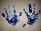 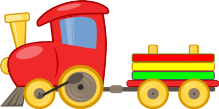 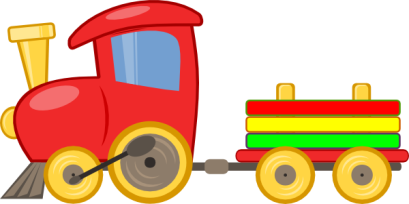 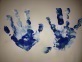 THANK YOU FOR YOUR INTEREST IN OUR PRESCHOOL. SHOULD YOU DECIDE TO ENROLL YOUR CHILD INTO K.I.D.S., THE FOLLOWING IS A LIST OF SKILLS THAT YOUR CHILD SHOULD HAVE MASTERED BEFORE THEY ENTER KINDERGARTEN:Tells first and last nameWrites at least their first name correctlyIdentifies letters in at least their first nameIdentifies basic colorsRecognizes basic shapesSay the ABCsIdentifies most letters in alphabetCan identify some beginning sounds to letters in the alphabetIdentifies words that rhymeCounts to at least 20Counts objects to 10Recognizes some numbers in random orderTHE FOLLOWING IS A LIST OF SKILLS THAT YOUR CHILD WILL BE WORKING ON BEFORE ENTERING KINDERGARTENIdentifies individual words in a sentenceIdentifies syllables in simple wordsIdentifies simple sight words (I, a, my, we, go, like, in, the, little, see, etc.)Identifies sight words in a sentenceCounts using 1:1 math conceptAnd learning how to interact socially with children and adults that they interact with on a regular basis along with LOTS and LOTS of FUN!